ГОСУДАРСТВЕННОЕ АВТОНОМНОЕ УЧРЕЖДЕНИЕ
ЯРОСЛАВСКОЙ ОБЛАСТИ 
«ИНФОРМАЦИОННОЕ АГЕНТСТВО «ВЕРХНЯЯ ВОЛГА»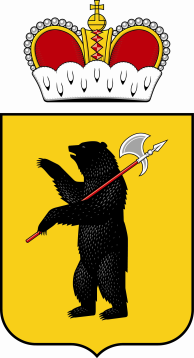 150000, г. Ярославль, ул. Максимова, д.17/27. E-mail: zakazchik@vvolga-yar.ru Тел./факс (4852) 30-57-39от «17» июля 2023г. Заинтересованным лицамЗапрос в целях формированияпредставления о рыночных ценах поставке легкового автомобиляВ настоящее время ГАУ ЯО «Информационное агентство «Верхняя Волга» в целях формирования стоимости поставки легкового автомобиля осуществляет анализ предложений поставщиков.В срок до «20» июля 2023 г. просим представить предложения по цене договора по поставке легкового автомобиля, проект которого изложен в приложении № 2 к настоящему запросу.Порядок направления предложений – в простой письменной форме по почте и/или курьером и/или в форме скана указанного предложения на электронную почту Заказчика: zakazchik@vvolga-yar.ru (документ должен быть подписан уполномоченным лицом, скреплен печатью организации).Направление предложения от поставщика является подтверждением факта установления поставщиком цены договора в соответствии с условиями проекта договора, в том числе техническим характеристикам, установленными в приложении № 2 к настоящему запросу.Настоящий запрос не является извещением о проведении закупки, офертой или публичной офертой и не влечет возникновения никаких обязанностей у заказчика.Форма предоставления предложения по цене договора – в приложении №1 к настоящему запросу.Проект договора – в приложении № 2 к настоящему запросу.Техническое задание  – в приложении № 3 к настоящему запросу.Директор  ГАУ ЯО «Информационное агентство «Верхняя Волга»                                                                                                               А.Л. ЛебедевПриложение № 1 к запросу в целях формированияпредставления о рыночных ценах ФОРМАпредоставления цены по договору, проект которого изложен в приложении № 2НА БЛАНКЕ ОРГАНИЗАЦИИ ПРЕДЛОЖЕНИЕ О ЦЕНЕ ДОГОВОРАВ ГАУ ЯО «Информационное агентство «Верхняя Волга»от:______________________________(полное наименование участника, юридический и почтовый адрес)«___» ________ 2023г.В соответствии с условиями договора по поставке легкового автомобиля, проект, которого изложен в запросе в целях формирования представления о рыночных ценах от 17.07.2023г., размещенном на сайте вволга.рф, предлагает  ________ (название организации) общую стоимость, включающую в себя все расходы по выполнению договора, в том числе налоговые: ________________( сумма указывается цифровым значением и прописью) рублей, в том числе НДС_________/НДС не облагается.Технические характеристики предлагаемого к поставке автомобиля:Руководитель (должность) ______________________    (Ф.И.О Руководителя Участника)           м.п. *Инструкции по заполнению1. Участник указывает свое полное фирменное наименование (в т.ч. организационно-правовую форму) и свой юридический и почтовый адрес.2. Цены указанные в предложении  должны  включать все таможенные пошлины, налоги (включая НДС) и другие обязательные платежи в соответствии с действующим законодательством Российской Федерации, все транспортные и страховые расходы, расходы на погрузку-разгрузку и т.д., а также иные расходы Исполнителя, связанные с исполнением договора. При заключении договора с физическим лицом, за исключением индивидуального предпринимателя или иного занимающегося частной практикой лица, сумма, подлежащая уплате физическому лицу, уменьшается на размер налоговых платежей, связанных с оплатой договора.3.  В своем предложении Участник должен представить заполненную форму подписанную лицом, имеющим право в соответствии с законодательством Российской Федерации действовать от лица Участника без доверенности, или надлежащим образом уполномоченным им лицом на основании доверенности, скрепить печатью Участника.4. На все закупаемые товары, где указаны товарные знаки, Участник может предложить эквивалент, который в свою очередь должен точно соответствовать техническим характеристикам, указанным в техническом задании или превышать их и не уступать по качеству затребованным товарам.5. См. раздел 10 Извещения «Требования к содержанию, составу заявки на участие в закупке/требования к описанию участниками закупки поставляемого товара, оказываемых услуг,выполняемых работ» - Инструкция по заполнению предложения участника.6. Страной происхождения товаров считается страна, в которой товары были полностью произведены или подвергнуты достаточной обработке (переработке) в соответствии с критериями, установленными таможенным законодательством Таможенного союза. При этом под страной происхождения товаров может пониматься группа стран, либо таможенные союзы стран, либо регион или часть страны, если имеется необходимость их выделения для целей определения страны происхождения товаров. Участник закупки несет ответственность за достоверность сведений о стране происхождения товара, указанных в заявке. Наименование страны происхождения товаров указывается в соответствии с Общероссийским классификатором стран мира ОК (МК (ИСО 3166) 004-97) 025-2001.7. Товаром российского происхождения признается товар согласно п. 2 Постановления Правительства РФ от 03.12.2020 N 2013 "О минимальной доле закупок товаров российского происхожденияПриложение № 2 к запросу в целях формированияпредставления о рыночных ценах проектДОГОВОР № _________г. Ярославль                                                                                                                        «___»__________2023 г.                                                                                                                                                     Государственное автономное учреждение Ярославской области «Информационное агентство «Верхняя Волга», в лице ___________, действующего на основании __________, именуемое в дальнейшем «Заказчик», с одной стороны, и ____________, в лице ____________, действующего на основании _______________, именуемый в дальнейшем «Поставщик», с другой стороны, именуемые в дальнейшем «Стороны», с соблюдением требований Федерального закона от 18.07.2011 № 223-ФЗ «О закупках товаров, работ, услуг, отдельными видами юридических лиц», заключили настоящий Договор (далее - Договор) о нижеследующем:1. Предмет Договора1.1.  Поставщик обязуется осуществить поставку легкового автомобиля в соответствии с Приложением № 1 к Договору (далее – товар), а Заказчик принять и оплатить данный товар.1.2. Количество, ассортимент товара и иные необходимые сведения о поставляемом товаре указаны в Приложении № 1 к Договору, являющегося неотъемлемой частью Договора.Срок гарантии на поставляемый товар указан в Приложении № 1к Договору.2. Условия поставки товара.2.1. Срок поставки товара: с даты подписания договора по 31 октября 2023 года. 2.2. Товар должен быть доставлен за счет Поставщика по адресу г. Ярославль, ул. Максимова, д.17/27. Поставка должна осуществляться в рабочее время с 9-00 до 16-00, с понедельника по пятницу (за исключением праздничных выходных дней).2.3. Поставщик не менее чем за 3 рабочих дня до осуществления поставки Товара направляет в адрес Заказчика уведомление о времени и дате доставки Товара в место доставки.2.4. Приемка Товара осуществляется путем передачи Поставщиком Товара и документов, подтверждающих качество Товара.2.5. Приемка товара по количеству, ассортименту и комплектности в соответствии с п.1.1. Договора осуществляется уполномоченным представителем Заказчика по указанному в Договоре адресу по акту сдачи-приемки товара и товарной накладной.2.6. Датой поставки товара считается дата подписания Сторонами товарной накладной и акта сдачи-приемки товара в месте назначения.2.7. При осуществлении поставки товара Поставщик должен представить: оригиналы или надлежащим образом заверенные копии действующих сертификатов качества и сертификатов соответствия/деклараций о соответствии требованиям нормативных документов на поставляемый товар, разрешающих использование поставляемого товара на территории Российской Федерации.3. Сдача-приёмка товара.3.1. Приемка товара осуществляется в ходе передачи товара Заказчику в месте поставки товара и включает в себя следующие этапы:проверка по товарным накладным соответствия поставляемого товара по наименованию, ассортименту, количеству, качеству требованиям, установленным в Договоре;контроль наличия/отсутствия внешних повреждений;проверка наличия необходимых документов.По результатам проверки Заказчик подписывает акт сдачи-приемки товара и делает отметку о получении на товарной накладной Поставщика, либо в случае наличия недостатков или недопоставки товара, предоставляет мотивированный отказ от подписания акта сдачи-приемки товара с указанием недостатков и сроков их устранения. Устранение выявленных недостатков или недопоставки товара осуществляется Поставщиком своими силами и средствами без взимания дополнительной оплаты в течение 5 (Пяти) рабочих дней с момента их обнаружения.Любые риски, связанные с повреждением или утратой товара до момента подписания Заказчиком акта сдачи-приемки товара, возлагаются на Поставщика.Право собственности на Товар и риск случайной гибели Товара переходят к Заказчику с момента подписания Сторонами товарной накладной.4. Требования к качеству поставляемого товара4.1. Прием Товара по качеству и комплектности осуществляется в строгом соответствии со спецификацией к Договору и требованиями действующего законодательства Российской Федерации.4.2. Поставщик гарантирует Заказчику соответствие качества поставляемого им Товара стандартам и требованиям, предъявляемым к Товарам подобного вида на территории Российской Федерации. Поставщик подтверждает качество Товара соответствующими документами.4.3. Товар должен отвечать требованиям качества, безопасности жизни и здоровья, а также иным требованиям сертификации, безопасности (санитарным нормам и правилам, государственным стандартам), лицензирования, если такие требования предъявляются действующим законодательством Российской Федерации к Товарам подобного вида.4.4. Товар должен быть поставлен в ассортименте (наименовании), в объеме (количестве) и в сроки, предусмотренные Договором. Товар передается с необходимыми принадлежностями к нему.4.5. Товар должен иметь необходимые маркировки, наклейки и пломбы, если такие требования предъявляются действующим законодательством Российской Федерации к такому роду Товара.4.7. Поставляемый Товар должен быть новым, неиспользованным, пригодным для его использования по назначению и с распространением полной гарантии производителя, не обременен правами третьих лиц Качество товара должно соответствовать действующим в Российской Федерации стандартам, техническим условиям и иным установленным требованиям к подобному виду товаров и подтверждаться соответствующими документами. Товар не должен иметь скрытых и внешних повреждений и дефектов, в том числе не влияющих на возможность использования товара по назначению. В случае, если Товар иностранного происхождения, на момент поставки он должен быть перемещен через таможенную границу с прохождением таможенного контроля в порядке, установленном таможенным законодательством таможенного союза и законодательством государств - членов таможенного союза, а так же с соблюдением законодательства о защите прав интеллектуальной собственности.4.8. В комплект поставки должны быть включены все необходимые документы (сертификат качества, гигиенический сертификат, паспорт и др.), установленные для подобного вида Товара действующим законодательством Российской Федерации.4.9. Весь поставляемый товар должен быть работоспособным и обеспечивать предусмотренную производителем функциональность. В комплект поставки должны быть включены все необходимые для полнофункционального использования оборудования интерфейсные шнуры и кабели питания, необходимыми для работы оборудования.5. Цена Договора и порядок расчетов.5.1. Цена договора включает в себя все расходы, связанные с погрузкой, перевозкой, доставкой, разгрузкой, страхованием, уплатой таможенных пошлин, налогов, сборов и других обязательных платежей, предусмотренных НК РФ и расходов Поставщика, связанных с исполнение Договора, и составляет ____________ (___________) рубль ___ (_____) копеек, в т.ч. НДС 20% _______ (____) рублей/НДС не облагается в связи ____________.Стоимость договора рассчитывается, исходя из стоимости 1 единицы измерения, включающая в себя все затраты Исполнителя, связанные с исполнением обязательств по Договору, а также налоги, сборы и платежи, установленные действующим законодательством Российской Федерации,  и определена в Приложении № 1 к Договору.5.2. Оплата поставки товара осуществляется на основании счета Поставщика путем безналичного перечисления денежных средств на расчетный счет Поставщика, указанный в Договоре, в течение 7 (семи) рабочих дней после поставки товара и подписания товарных накладных, счетов-фактур.5.3. Оплата считается произведенной с даты списания денежных средств с расчетного счета Заказчика.5.4. Источник финансирования: субсидия (средства бюджета Ярославской области).6. Права и обязанности Сторон.6.1. Поставщик обязан:6.1.1. Поставить Товар в соответствии с требованиями, изложенными в Приложении № 1 к Договору, и в сроки, указанные в пункте 2.1. Договора.6.1.2. Одновременно с передачей товара передать Заказчику все необходимые документы (сертификат качества, паспорт и др.), установленные для подобного вида Товара действующим законодательством Российской Федерации.6.1.3. Нести гарантийные обязательства в течение всего срока гарантии.6.1.4. Незамедлительно информировать Заказчика обо всех обстоятельствах, препятствующих надлежащему выполнению обязательств по Договору. 6.2. Заказчик обязан:6.2.1. Обеспечить приемку товара с момента его поступления в место назначения за исключением случаев, когда он вправе потребовать замены товара или отказаться от исполнения Договора.6.2.2. Осуществить проверку при приемке товара по количеству, качеству и ассортименту, составить и подписать соответствующие документы.6.2.3.  Оплатить поставку товара в порядке и сроки, установленные Договором.6.3. Поставщик вправе:6.3.1. Осуществить поставку товара досрочно.6.3.2. Запрашивать у Заказчика информацию, необходимую для выполнения обязательств по Договору, и получать запрашиваемую информацию в пределах компетенции Заказчика6.4. Заказчик вправе:6.4.1. Предъявить требования, связанные с недостатками поставленного товара путем направления письменного уведомления Поставщику.6.4.2. Требовать от Поставщика исполнения обязательств по Договору в полном объеме.6.4.3. Обратиться напрямую к производителю для подтверждения официального ввоза товара на территорию  Российской Федерации.6.5. Поставщик вправе:6.5.1. Требовать своевременной оплаты поставленного по Договору товара.7. Срок действия Договора.7.1. Договор вступает в силу со дня его подписания обеими Сторонами и действует до полного исполнения Сторонами обязательств по Договору.Прекращение (окончание) срока действия Договора не освобождает Стороны от ответственности за неисполнение или ненадлежащее исполнение Договора, если таковые имели место при исполнении условий настоящего Договора.7.2. Договор может быть расторгнут по соглашению Сторон, по решению суда, в случае одностороннего отказа одной из Сторон от исполнения Договора в соответствии с гражданским законодательством7.3. Требование о расторжении Договора может быть заявлено Стороной в суд только после получения отказа другой Стороны на предложение расторгнуть Договор либо неполучения ответа в течение 20 (двадцати) дней с даты получения предложения о расторжении Договора.7.4. Заказчик вправе отказаться от исполнения договора в одностороннем порядке в случае неисполнения (ненадлежащего исполнения) Исполнителем обязательств, предусмотренных договором. 7.5. Решение Заказчика об одностороннем отказе от исполнения Договора в течение одного рабочего дня, следующего за датой принятия указанного решения, и направляется Исполнителю по почте заказным письмом с уведомлением о вручении по адресу Исполнителя, указанному в Договоре, а также по адресу электронной почты, либо с использованием иных средств связи и доставки, обеспечивающих фиксирование такого уведомления и получение Заказчиком подтверждения о его вручении Исполнителю. 7.6. Выполнение Заказчиком вышеуказанных требований считается надлежащим уведомлением Исполнителя об одностороннем отказе от исполнения Договора. 7.7. Датой такого надлежащего уведомления признается дата получения Заказчиком подтверждения о вручении Исполнителю указанного уведомления либо дата получения Заказчиком информации об отсутствии Исполнителя по его адресу, указанному в настоящем Договоре. 7.8. Решение Заказчика об одностороннем отказе от исполнения Договора вступает в силу и Договор считается расторгнутым через десять дней с даты надлежащего уведомления Заказчиком Исполнителя об одностороннем отказе от исполнения Договора.7.9. Заказчик обязан отменить не вступившее в силу решение об одностороннем отказе от исполнения Договора, если в течение десятидневного срока с даты надлежащего уведомления Исполнителя о принятом решении об одностороннем отказе от исполнения Договора устранено нарушение условий Договора, послужившее основанием для принятия указанного решения. Данное правило не применяется в случае повторного нарушения Исполнителем условий Договора, которые в соответствии с гражданским законодательством являются основанием для одностороннего отказа Заказчика от исполнения Договора.7.10. Исполнитель вправе принять решение об одностороннем отказе от исполнения Договора в соответствии с гражданским законодательством, уведомив Заказчика в порядке, установленном в п. 7.5-7.8 настоящего Договора.7.11. При расторжении Договора в связи с односторонним отказом Стороны Договора от исполнения Договора другая сторона Договора вправе потребовать возмещения только фактически понесенного ущерба, непосредственно обусловленного обстоятельствами, являющимися основанием для принятия решения об одностороннем отказе от исполнения Договора.8. Ответственность Сторон.8.1. За неисполнение или ненадлежащее исполнение обязательств по Договору Стороны несут ответственность в соответствии с действующим законодательством Российской Федерации.8.2. В случае просрочки исполнения Заказчиком обязательств, предусмотренных Договором, а также в иных случаях неисполнения или ненадлежащего исполнения Заказчиком обязательств, предусмотренных Договором, Исполнитель вправе потребовать уплаты неустоек (штрафов, пеней). Пеня начисляется за каждый день просрочки исполнения Заказчиком обязательства, предусмотренного Договором, начиная со дня, следующего после дня истечения установленного Договором срока исполнения обязательства. При этом размер пени устанавливается в размере одной трехсотой действующей на дату уплаты пени ключевой ставки Центрального банка Российской Федерации от не уплаченной в срок суммы.За каждый факт неисполнения Заказчиком обязательств, предусмотренных Договором, за исключением просрочки исполнения обязательств, предусмотренных Договором, Исполнитель вправе взыскать с Заказчика штраф в размере 1 000,00 рублей.8.3. В случае просрочки исполнения Исполнителем обязательств, предусмотренных Договором, начисляется пеня за каждый день просрочки исполнения Исполнителем обязательства, предусмотренного Договором, в размере одной трехсотой действующей на дату уплаты пени ключевой ставки Центрального банка Российской Федерации от цены договора, уменьшенной на сумму, пропорциональную объему обязательств, предусмотренных договором и фактически исполненных Исполнителем8.4. За каждый факт неисполнения или ненадлежащего исполнения Исполнителем обязательств, предусмотренных Договором, за исключением просрочки исполнения обязательств (в том числе гарантийного обязательства), предусмотренных Договором, Исполнитель выплачивает Заказчику штраф в размере 10 процентов цены Договора. 8.5. В случае неисполнения или ненадлежащего исполнения Исполнителем обязательств, предусмотренных Договором, Заказчик вправе произвести оплату по Договору за вычетом соответствующего размера неустойки (штрафа, пени).8.6. В случае просрочки исполнения Исполнителем обязательств, предусмотренных Договором, а также в иных случаях неисполнения или ненадлежащего исполнения Исполнителем обязательств, предусмотренных Договором, Заказчик направляет Исполнителю требование об уплате неустоек (штрафов, пени).8.7. Общая сумма начисленной неустойки (штрафов, пени) за неисполнение или ненадлежащее исполнение Исполнителем обязательств, предусмотренных Договором, не может превышать цену Договора.8.8. Сторона освобождается от уплаты неустойки (штрафа, пени), если докажет, что неисполнение или ненадлежащее исполнение обязательства, предусмотренного Договором, произошло вследствие непреодолимой силы или по вине другой Стороны.8.9. К обстоятельствам непреодолимой силы относятся события, на которые Стороны не могут оказывать влияние и за возникновение которых ответственности не несут (землетрясение, наводнение, пожар, и другие стихийные бедствия, принятие органами законодательной власти ограничительных норм права и другие). Указанные события должны оказывать прямое влияние на невозможность надлежащего исполнения Сторонами принятых обязательств по Договору. К таким обстоятельствам не относятся нарушение обязанностей со стороны контрагентов Исполнителя, отсутствие на рынке нужных для исполнения товаров, отсутствие необходимых денежных средств.8.10. Сторона, ссылающаяся на обстоятельства непреодолимой силы, обязана в течение 3 (трех) календарных дней известить другую Сторону о наступлении действия или о прекращении действия подобных обстоятельств и предоставить надлежащее доказательство наступления обстоятельств непреодолимой силы. Надлежащим доказательством наличия указанных обстоятельств и их продолжительности будут служить заключения соответствующих компетентных органов.Если Сторона не направит или несвоевременно направит необходимое извещение, то она обязана возместить другой Стороне убытки, причиненные неизвещением или несвоевременным извещением.8.11. Стороны могут отказаться от дальнейшего исполнения обязательств по Договору по соглашению Сторон, если обстоятельство непреодолимой силы длится более 30 (тридцати) календарных дней.8.12. Стороны ни при каких условиях не начисляют проценты, установленные ст. 317.1 Гражданского кодекса Российской Федерации.8.13. Исполнитель не несет ответственности за задержки, прерывания, ущерб или потери, происходящие из-за дефектов в любом электронном или механическом оборудовании, не принадлежащем Исполнителю, за проблемы при передаче данных или соединении, за качество каналов связи общего пользования, посредством которых осуществляется доступ к Сайту, а также в случае блокирования доступа к Сайту (разделу сайта) в результате действий третьих лиц, в т.ч. органов государственной власти и управления; сбои, возникающие в телекоммуникационных и энергетических сетях.9. Разрешение споров.9.1. Все споры и разногласия, которые могут возникнуть в связи с выполнением обязательств по Договору, Стороны будут стремиться разрешать путем переговоров. 9.2. Претензия направляется в письменной форме с указанием допущенных нарушений со ссылкой на соответствующие положения Договора или его приложений, размер неустойки и (или) убытков, а также действия, которые должны быть произведены для устранения нарушений.9.3. Срок рассмотрения писем, уведомлений или претензий не может превышать 10 (десять) рабочих дней со дня их получения.9.4. В случае если указанные споры и разногласия не могут быть разрешены путем переговоров, они подлежат разрешению в порядке, предусмотренном действующим законодательством Российской Федерации, в Арбитражном суде Ярославской области.10. Антикоррупционная оговорка10.1. При исполнении своих обязательств по настоящему Договору, Стороны, их аффилированные лица, работники или посредники не выплачивают, не предлагают выплатить и не разрешают выплату каких-либо денежных средств или ценностей, прямо или косвенно, любым лицам, для оказания влияния на действия или решения этих лиц с целью получить какие-либо неправомерные преимущества.10.2. При исполнении своих обязательств по настоящему Договору, Стороны, их аффилированные лица, работники или посредники не осуществляют действия, квалифицируемые применимым для целей настоящего Договора законодательством, как дача или получение взятки, коммерческий подкуп, а также действия, нарушающие требования применимого законодательства и международных актов о противодействии легализации (отмыванию) доходов, полученных преступным путем.10.3. В случае возникновения у Стороны подозрений, что произошло или может произойти нарушение каких-либо положений настоящей Статьи, соответствующая Сторона обязуется уведомить об этом другую Сторону в письменной форме. После письменного уведомления, соответствующая Сторона имеет право приостановить исполнение обязательств по настоящему Договору до получения подтверждения, что нарушения не произошло или не произойдет. Это подтверждение должно быть направлено в течение десяти рабочих дней с даты получения письменного уведомления.Каналы связи «Телефон доверия» Государственного автономного учреждения Ярославской области «Информационное агентство «Верхняя Волга»» 8(4852) 72-92-36.10.4. В письменном уведомлении Сторона обязана сослаться на факты или предоставить материалы, достоверно подтверждающие или дающие основание предполагать, что произошло или может произойти нарушение каких-либо положений настоящей Статьи контрагентом, его аффилированными лицами, работниками или посредниками выражающееся в действиях, квалифицируемых применимым законодательством, как дача или получение взятки, коммерческий подкуп, а также в действиях, нарушающих требования применимого законодательства и международных актов о противодействии легализации доходов, полученных преступным путем.10.5. В случае нарушения одной Стороной обязательств воздерживаться от запрещенных в настоящем разделе Договора действий и/или неполучения другой Стороной в установленный в настоящем разделе Договора срок подтверждения, что нарушения не произошло или не произойдет, другая Сторона имеет право расторгнуть договор в одностороннем порядке полностью или в части, направив письменное уведомление о расторжении. Сторона, по чьей инициативе был расторгнут настоящий Договор в соответствии с положениями настоящей статьи, вправе требовать возмещения реального ущерба, возникшего в результате такого расторжения.10.6. Любая информация, предоставляемая Сторонами друг другу в рамках настоящего Договора, считается конфиденциальной и не подлежит разглашению без письменного согласия на то другой Стороны, за исключением случаев, установленных законом Российской Федерации.10.7. Все обязательства в отношении конфиденциальности в вопросах, связанных с исполнением настоящего Договора, Стороны обязуются соблюдать, и после прекращения действия настоящего Договора в течение 3 (трех) лет.10.8. Стороны обязуются ограничить распространение информации, связанной с исполнением настоящего Договора, только кругом лиц, имеющих к ней непосредственное отношение. Стороны обязуются принять все необходимые меры безопасности для защиты информации, документов и материалов, используемых в рамках настоящего Договора, от несанкционированного доступа.11. Заключительные положения11.1. Стороны гарантируют соблюдение конфиденциальности в отношении взаимно предоставляемой на условиях Договора информации, а также мер по предотвращению разглашения, представления материалов служебного характера для ознакомления с ними третьих лиц без согласия на то обеих Сторон.11.2. Любые соглашения Сторон по изменению и/или дополнению условий настоящего Договора имеют силу в том случае, если они оформлены в письменном виде, подписаны Сторонами Договора и скреплены печатями (при наличии печати) Сторон. 11.3. Любое уведомление, которое одна сторона направляет другой стороне в соответствии с Договором, направляется в письменной форме почтой (в том числе электронной), факсимильной связью либо иным доступным способом, оговоренным сторонами с последующим представлением оригинала по адресу, указанному в Договоре. 11.4. Уведомление вступает в силу в день получения его лицом, которому оно адресовано. При невозможности получения подтверждения либо информации о получении уведомления, датой такого надлежащего уведомления признается дата по истечении 5 (пяти) рабочих дней с даты направления уведомления.11.5. Изменение условий договора, в том числе изменение цены договора, допускается в случаях, предусмотренных гражданским законодательством Российской Федерации и в случаях, предусмотренных разделом 27 Положения о закупке товаров, работ, услуг государственного автономного учреждения Ярославской области «Информационное агентство «Верхняя Волга».11.6. При исполнении договора не допускается замена поставщика (подрядчика, исполнителя), за исключением случаев, когда новый поставщик (подрядчик, исполнитель) является правопреемником предыдущего поставщика (подрядчика, исполнителя), с которым заключен договор, в соответствии с гражданским законодательством Российской Федерации (в случае реорганизации юридического лица в форме преобразования, слияния или присоединения). В случае перемены поставщика (подрядчика, исполнителя) его права и обязанности переходят к новому поставщику (подрядчику, исполнителю) на тех же условиях и в том же объеме.11.7. Во всем остальном, что не предусмотрено настоящим Договору, Стороны руководствуются действующим законодательством Российской Федерации.11.8. Приложения к Договору являются неотъемлемой частью настоящего Договора.Приложение №1 к Договору № _________  от «_____» _________ 2023г.Спецификация Предмет закупки: поставка легкового автомобиля (далее - товар).Спецификация:Технические характеристики предлагаемого к поставке автомобиля:Приложение № 3 к запросу в целях формированияпредставления о рыночных ценах Техническое задание Предмет закупки: поставка легкового автомобиля  (далее - товар).Технические характеристики предлагаемого к поставке автомобиля:**Участник закупки четко указывает характеристики предлагаемого к поставке товара, не допускается использование слов «не менее», «не более». При этом:- при установленном Заказчиком значении характеристики «не менее»,  «не более …» участник должен указать конкретную характеристику (одну конкретную характеристику) из представленных значений, при этом, слово «не менее» - означает, что участнику следует указать в заявке конкретную характеристику больше или равную указанному значению, слово «не более» - означает, что участнику следует указать в заявке конкретную характеристику, меньше или равную указанному значению;- при указании в характеристиках значений с использованием разделительного союза «или», участник должен указать конкретный показатель эквивалентности, при этом исключается возможность участника указывать одновременно несколько показателей. - для характеристики, отмеченной символом «*» указано значение, которое не подлежит изменению.Автомобиль должен быть новым, не бывшим в эксплуатации, технически исправным, без внутренних и внешних повреждений, без дефектов (деформаций, дефектов лакокрасочного покрытия, повреждений механической (ходовой, тяговой) части, не подвергавшимся ремонту, прошедшим таможенное оформление, не обремененным правами третьих лиц, без пробега (не более технологического внутризаводского пробега), прошедший предпродажную подготовку, его маркировка должна соответствовать действующей нормативно-технической документации, соответствующим техническим стандартам производителя, готовым к эксплуатации и регистрации в органах ГИБДД, не использоваться ранее в качестве тестового или подменного. Допускается наличие технологического пробега связанного с проведением предъявительских приемо-сдаточных испытаний и погрузкой, разгрузкой автомобиля (не более 10 км).Наличие гарантии удостоверяется выдачей поставщиком гарантийного талона на поставленный товар, заполненный надлежащим образом: с указанием наименования товара, номеров кузова и агрегатов, даты начала исчисления гарантийного срока, печати и подписи поставщика. Гарантийный талон предоставляется поставщиком вместе с товаром.Поставщик гарантирует проведения гарантийного обслуживания автомобиля и несет расходы по гарантийному ремонту и обслуживанию за свой счет при надлежащей эксплуатации транспортного средства заказчиком.Выполнение гарантийных обязательств (ремонт) и техническое обслуживание должно осуществляться в любых авторизированных сервисных центрах или в официальных дилерских центрах производителя транспортного средства, указанных на официальном сайте завода-изготовителя либо в сервисной книжке. При этом обязательно наличие авторизированного сервисного центра или официального дилерского центра производителя транспортного средства в г. Ярославль Ярославской области. На весь период гарантийного срока все необходимые работы по транспортировке ТС (эвакуатором, если ТС не на ходу) до официального дилерского центра либо до авторизованного сервисного центра производителя поставляемого транспортного средства для устранения неисправности, признанной гарантийной (производственный недостаток), осуществляется силами и за счет Поставщика либо возмещаются им Покупателю на основании представленного счета в течение 5 (пяти) дней после получения счета.Товар должен соответствовать требованиям Федерального закона от 10.12.1995 N 196-ФЗ «О безопасности дорожного движения» и Технического регламента  Таможенного союза «О безопасности колесных транспортных средств» (ТР ТС 018/2011), утвержденного Решением Комиссии Таможенного союза от 9 декабря 2011 г. N 877. Качество, технические характеристики, функциональные характеристики (потребительские свойства), эксплуатационные характеристики поставляемого Товара должны соответствовать требованиям, обеспечивающим безопасность жизни и здоровья потребителей, технических регламентов, документов, разрабатываемых и применяемых в национальной системе стандартизации, технических условий, санитарно-эпидемиологических правил и нормативов, действующих в отношении данного вида товара.Все детали и материалы, применяемые при изготовлении Товара, имеющие ГОСТ и ТУ, должны им соответствовать.Не допускается к поставке Товар, не прошедший регистрацию на территории Российской Федерации.Поставщик обязан выполнить комплекс работ по предпродажной подготовке в объеме, установленном заводом-изготовителем. Перечень работ по предпродажной подготовке:Мойка наружной части автомобиля.Чистка салона.Проверка наличия механических повреждений поверхности кузова. Проверка внешнего вида и ровности обивки салона.Проверка наличия инструмента, комплектующих изделий и установка их на место.Проверка и при необходимости зарядка аккумуляторной батареи. Проверка правильности и надежности ее крепления.Проверка плотности, уровня и при необходимости доведения до нормы.охлаждающей жидкости;жидкости в бачках гидропривода тормозов и сцепления;масла в рулевом механизме;масла в картере двигателя;масла в коробке передач;жидкость в бачке омывателя стекол.Проверка крепления колес, рулевого управления, ходовой части, шлангов и магистралей топливной и тормозной системы.Требования по передаче заказчику технических и иных документов при поставке товара:12.1. Товар должен сопровождаться соответствующими сертификатами соответствия, безопасности и качества производства, выданными в соответствии с законодательством Российской Федерации.12.2. Поставщик на момент поставки товара должен предоставить полный пакет разрешительной документации для регистрации в органах ГИБДД, в т.ч.:- паспорт технического средства (оригинал) (далее ПТС) - 1 экз.;- инструкцию по эксплуатации автомобиля на русском языке - 1 экз.;- сервисную книжку с гарантийным талоном, с отметкой о проведении предпродажной подготовки - 1 экз;- ключи зажигания в количестве не менее 2 шт.;- акты приема передачи автомобиля - 2 экз.;- гарантийные талоны (в том числе на дополнительное оборудование) или аналогичные документы с указанием гарантийного периода, адресов сервисных центров;- руководство по эксплуатации на дополнительное оборудование;- информацию об адресах и телефонах уполномоченных заводом-изготовителем станций технического обслуживания официально авторизованных дилеров, осуществляющих техническое обслуживание, гарантийный ремонт, расположенных на территории Российской Федерации (информационное письмо).12.3. Поставщик обязуется подробно проинструктировать представителя заказчика по вопросу эксплуатации и функционирования всех технических систем и иного оборудования, присутствующих и установленных в товаре на момент его передачи.***На все закупаемые товары, где указаны товарные знаки, Участник закупки может предложить эквивалент, который в свою очередь должен точно соответствовать техническим характеристикам, указанным в техническом задании или превышать их и не уступать по качеству затребованным товарам.**** Инструкции по заполнению предложения:При указании конкретных характеристик участник обязан руководствоваться настоящей инструкцией и учесть, что указание единиц измерения всех параметров является обязательным. Участник закупки в заявке в обязательном порядке указывает как конкретные значения параметров, так и единицы измерения. При формировании заявки, при наличии в технической части документации показателей, сопровождающихся «более», «>», «выше», «свыше», «минимальное значение», «как минимум», «превышать», «шире» участник должен предложить показатель, превышающий такое значение. При наличии в документации показателей, сопровождающихся «менее», «<», «ниже», «максимальное значение», «уже чем» участник должен предложить показатель, имеющий значение меньше заявленного заказчиком.В случае, если показатель сопровождается термином «диапазон» либо символом «÷» участник также указывает неизменное диапазонное значение, причем в случае, если указанный термин или символ сопровождается словами «не менее», «не уже» или иными перечисленными в настоящем разделе участник может предложить значение диапазона равное либо более заявленного заказчиком (то есть диапазон, который предлагается участником, должен поглощать диапазон, требуемый заказчиком), в случае, если указанный термин или символ сопровождается словами «не более» или иными перечисленными в настоящем разделе участник может предложить значение диапазона равное либо менее заявленного заказчиком (то есть диапазон, предложенный участником по верхней и нижней границе не выходят за значения, заявленные заказчиком).В случае, если показатель сопровождается символом «-» участник должен выбрать одно значение из представленного диапазона показателей.При указании в документации показателя, сопровождающегося термином «от», указанное заказчиком значение является минимальным, участник закупки должен указать конкретный показатель не менее/не ниже заявленного заказчиком значения. При указании в документации показателя, сопровождающегося термином «до», указанное заказчиком значение является максимальным, участник закупки должен указать конкретный показатель не более/не выше заявленного заказчиком. Показатели, сопровождающиеся словами «не более», «не выше», «не должен превышать», «не превышать», «не выше», «не шире» являются максимальными значениями, при формировании заявки участник указывает конкретное значение показателя, равное или не превышающее заявленное заказчиком.Показатели, сопровождающиеся словами «не менее», «не ниже», «не уже» являются минимальными значениями, при формировании заявки участник указывает конкретное значение показателя, равное или превышающее заявленное заказчиком. Показатели, сопровождающиеся знаками «≥» (означает «не менее»), «≤» (означает «не более») являются показателями, имеющими по сути диапазонное значение (которое не может изменяться), и при составлении заявки указываются в неизменном виде.В случае если Заказчиком указано несколько взаимоисключающих наименований, товарных знаков или характеристик товара, участник закупки обязан выбрать и указать один товар и его конкретную характеристику. Такие характеристики сопровождаются символом «;» «\». В случае, если символ «;» применяется между неоднородными характеристиками, участник должен указать все характеристики из перечисленных. В случае, если характеристики указаны в словесной конструкции «Х и У» считать, что обе характеристики являются требуемыми Заказчиком.При указании в требованиях к материалам характеристик с использованием соединительного союза «и» участник должен предложить материал, сочетающий в себе обе характеристики одновременно. Если в техническом задании указывается перечисление показателей, характеристик товара с использованием союза «и», а также знака препинания «,», участник должен указать все установленные показатели, характеристики товара. При указании в требованиях к материалам характеристик с использованием разделительного союза «или», участник должен указать конкретный показатель эквивалентности, предлагаемого к использованию при выполнении работ материала, при этом исключается возможность участника указывать одновременно несколько показателей. Символ «±», применяемый при указании параметров товаров и означает, пределы допуска по показателям и должен трактоваться как установленный Заказчиком предел допуска по показателю и изменению не подлежит.Знаки «( )» означают уточнение или дополнение, и не требуют конкретизации. Все размеры товаров/материалов указаны заказчиком в мм, показатели температуры в градусах Цельсия, если технической частью документации не предусмотрено иное.При указании требуемого диапазонного параметра необходимо считать данный показатель неизменным, имеющим диапазонное значение, например, «свыше 10 до 20».Температура применения материала (товара) считается неизменным показателем, даже если сопровождается словами «от, до, не выше, не ниже, не более, не менее, не превышает, не должен превышать», не подлежащим конкретизации (например: «Рабочая температура до + 60 °С», «Температура рабочей среды — не более 225 C°», «Широкий рабочий диапазон от -40°С до +40°С.»).Если значения показателей сопровождается словами «должен быть», «должен иметь», «не должен быть», «должен соответствовать», «не допускается» и т.п., то участник закупки указывает конкретные (точные) значения показателей без слов «должен быть», «должен иметь», «не должен быть», «должен соответствовать», «не допускается» и иных слов и словосочетаний, не позволяющих определить точное значение характеристик товаров. При наличии в описании характеристик товара в заявки на участие данных слов показатель не является указанием конкретных показателей товара.№ п/пНаименование товара (марка, модель)Страна происхожденияЕдиница измеренияКоличествоЦена за единицу измерения  руб.Сумма, руб.1Легковой автомобиль _________ИТОГО:Предмет закупкиНаименование характеристики и единицы измеренияХарактеристика транспортного средстваЛегковой автомобиль _______Наименование характеристики и единицы измеренияХарактеристика транспортного средстваЛегковой автомобиль _______1. Кузов1. КузовЛегковой автомобиль _______1.1.Тип кузоваЛегковой автомобиль _______1.2.Цвет кузоваЛегковой автомобиль _______Колесная формулаЛегковой автомобиль _______1.4.Количество посадочных местЛегковой автомобиль _______1.5.Количество дверейЛегковой автомобиль _______1.6.СпойлерЛегковой автомобиль _______1.7.РейлингиЛегковой автомобиль _______1.8.Наружные ручки дверей в цвет кузоваЛегковой автомобиль _______1.9.Наружные зеркала с боковыми указателями поворотаЛегковой автомобиль _______ 1.10 Наружные зеркала в цвет кузоваЛегковой автомобиль _______2.Габаритные размеры2.Габаритные размерыЛегковой автомобиль _______2.1. Длина, ммЛегковой автомобиль _______2.2. Ширина, ммЛегковой автомобиль _______2.3. Высота, ммЛегковой автомобиль _______2.4. Дорожный просвет, ммЛегковой автомобиль _______3.Двигатель3.ДвигательЛегковой автомобиль _______3.1. Мощность (лошадиная сила)Легковой автомобиль _______3.2. Объем, (Кубический сантиметр;^миллилитр)Легковой автомобиль _______3.3. Максимальная скорость, км/чЛегковой автомобиль _______3.4. Система питанияЛегковой автомобиль _______3.5.Тип двигателяЛегковой автомобиль _______4. Тип коробки передачЛегковой автомобиль _______5. Количество передачЛегковой автомобиль _______6. Тип приводаЛегковой автомобиль _______7. Топливная система7. Топливная системаЛегковой автомобиль _______7.1. Тип топливаЛегковой автомобиль _______7.2. Соответствие экологическим нормамЛегковой автомобиль _______8. Подвеска, тормоза8. Подвеска, тормозаЛегковой автомобиль _______8.1. Антиблокировочная система с электронным распределением тормозных сил (ABS, EBD)Легковой автомобиль _______8.2. Система вспомогательного торможения (BAS)Легковой автомобиль _______8.3. Диаметр колесных дисков, дюймовЛегковой автомобиль _______8.4. Тип колесных дисковЛегковой автомобиль _______8.5. Запасное стальное колесо временного использование Легковой автомобиль _______8.6. Дисковые тормоза передних и задних колесЛегковой автомобиль _______9. Требования к дополнительным характеристикам и  специальному оборудованию.9. Требования к дополнительным характеристикам и  специальному оборудованию.Легковой автомобиль _______Подушки безопасности водителяЛегковой автомобиль _______Подушки безопасности переднего пассажираЛегковой автомобиль _______АудиоподготовкаЛегковой автомобиль _______Крепления для детских сидений ISOFIXЛегковой автомобиль _______Противосолнечный козырек пассажира с зеркаломЛегковой автомобиль _______Автоматическое запирание дверей при начале движенияЛегковой автомобиль _______Мультимедийный центр совместимый с поставляемой моделью автомобиляЛегковой автомобиль _______Аудиодинамики передние и задние двериЛегковой автомобиль _______ИммобилайзерЛегковой автомобиль _______Система экстренного оповещения ЭРА-ГЛОНАССЛегковой автомобиль _______Электроусилитель рулевого управленияЛегковой автомобиль _______Регулируемая по высоте и по вылету рулевая колонкаЛегковой автомобиль _______Сиденье водителя с регулировкой по высоте и поясничной поддержкойЛегковой автомобиль _______Центральный замок с дистанционным управлениемЛегковой автомобиль _______Складной ключЛегковой автомобиль _______Электростеклоподъемники передних дверейЛегковой автомобиль _______Электростеклоподъемники задних дверейЛегковой автомобиль _______Розетка 12 V на центральной консолиЛегковой автомобиль _______Розетка 12 V для пассажиров второго рядаЛегковой автомобиль _______Розетка 12 V в багажникеЛегковой автомобиль _______Натяжная полка багажникаЛегковой автомобиль _______Воздушный фильтр салонаЛегковой автомобиль _______Подогрев передних сиденийЛегковой автомобиль _______Обогрев ветрового стеклаЛегковой автомобиль _______Заднее сиденье с раскладкой в пропорции 60/40Легковой автомобиль _______Ремни безопасности на всех посадочных местахЛегковой автомобиль _______КондиционерЛегковой автомобиль _______Электропривод и обогрев наружных зеркалЛегковой автомобиль _______LED дневные ходовые огниЛегковой автомобиль _______LED задние фонариЛегковой автомобиль _______LED фары (ближний и дальний свет)Легковой автомобиль _______Подголовники задних сидений Легковой автомобиль _______Бортовой компьютерЛегковой автомобиль _______Подсказчик переключения передач в комбинации приборовЛегковой автомобиль _______Центральный подлокотник с боксомЛегковой автомобиль _______Легкая тонировка стеколЛегковой автомобиль _______Обивка сиденийЛегковой автомобиль _______Цвет обивки сиденийЛегковой автомобиль _______Датчики парковки задниеЛегковой автомобиль _______Защита двигателя и подкапотного пространства (металл/сталь)Легковой автомобиль _______Год выпускаЛегковой автомобиль _______ГарантияЛегковой автомобиль _______ДомкратЛегковой автомобиль _______Баллонный ключ Легковой автомобиль _______Коврики резиновые (полиуретановые) салона 1,2 рядыЛегковой автомобиль _______Коврик резиновый (полиуретановый) багажника Легковой автомобиль _______Брызговики передних и задних колесЛегковой автомобиль _______Подкрылки передних и задних колесЛегковой автомобиль _______Антикоррозийная обработка кузоваЛегковой автомобиль _______Дефлектора дверей совместимые с поставляемой моделью автомобиляЛегковой автомобиль _______Комплект зимней шипованной резины с направленным рисунком протектора совместимый с поставляемой моделью автомобиля12. Юридические адреса и платежные реквизиты Сторон.12. Юридические адреса и платежные реквизиты Сторон.12. Юридические адреса и платежные реквизиты Сторон.12. Юридические адреса и платежные реквизиты Сторон.12. Юридические адреса и платежные реквизиты Сторон.Заказчик Государственное автономное учреждение Ярославской области «Информационное агентство «Верхняя Волга»Юридический адрес: 150000, г. Ярославль, ул. Максимова, д. 17/27.ИНН 7604026974 /КПП 760401001Департамент финансов ЯО (ГАУ ЯО «Информационное агентство «Верхняя Волга», л/с 946080016) казначейский счет   03224643780000007101БАНК: ОТДЕЛЕНИЕ ЯРОСЛАВЛЬ//УФК по Ярославской области г.Ярославль, единый казначейский счет 40102810245370000065БИК  017888102  ОКТМО    78701000 КБК 00000000000000000130______________Поставщик М.П.М.П.№ п/пНаименование товара (марка, модель)Страна происхожденияЕдиница измеренияКоличествоЦена за единицу измерения  руб.Сумма, руб.1Легковой автомобиль _________ИТОГО:Предмет закупкиНаименование характеристики и единицы измеренияХарактеристика транспортного средстваЛегковой автомобиль _______Наименование характеристики и единицы измеренияХарактеристика транспортного средстваЛегковой автомобиль _______1. Кузов1. КузовЛегковой автомобиль _______1.1.Тип кузоваЛегковой автомобиль _______1.2.Цвет кузоваЛегковой автомобиль _______Колесная формулаЛегковой автомобиль _______1.4.Количество посадочных местЛегковой автомобиль _______1.5.Количество дверейЛегковой автомобиль _______1.6.СпойлерЛегковой автомобиль _______1.7.РейлингиЛегковой автомобиль _______1.8.Наружные ручки дверей в цвет кузоваЛегковой автомобиль _______1.9.Наружные зеркала с боковыми указателями поворотаЛегковой автомобиль _______ 1.10 Наружные зеркала в цвет кузоваЛегковой автомобиль _______2.Габаритные размеры2.Габаритные размерыЛегковой автомобиль _______2.1. Длина, ммЛегковой автомобиль _______2.2. Ширина, ммЛегковой автомобиль _______2.3. Высота, ммЛегковой автомобиль _______2.4. Дорожный просвет, ммЛегковой автомобиль _______3.Двигатель3.ДвигательЛегковой автомобиль _______3.1. Мощность (лошадиная сила)Легковой автомобиль _______3.2. Объем, (Кубический сантиметр;^миллилитр)Легковой автомобиль _______3.3. Максимальная скорость, км/чЛегковой автомобиль _______3.4. Система питанияЛегковой автомобиль _______3.5.Тип двигателяЛегковой автомобиль _______4. Тип коробки передачЛегковой автомобиль _______5. Количество передачЛегковой автомобиль _______6. Тип приводаЛегковой автомобиль _______7. Топливная система7. Топливная системаЛегковой автомобиль _______7.1. Тип топливаЛегковой автомобиль _______7.2. Соответствие экологическим нормамЛегковой автомобиль _______8. Подвеска, тормоза8. Подвеска, тормозаЛегковой автомобиль _______8.1. Антиблокировочная система с электронным распределением тормозных сил (ABS, EBD)Легковой автомобиль _______8.2. Система вспомогательного торможения (BAS)Легковой автомобиль _______8.3. Диаметр колесных дисков, дюймовЛегковой автомобиль _______8.4. Тип колесных дисковЛегковой автомобиль _______8.5. Запасное стальное колесо временного использование Легковой автомобиль _______8.6. Дисковые тормоза передних и задних колесЛегковой автомобиль _______9. Требования к дополнительным характеристикам и  специальному оборудованию.9. Требования к дополнительным характеристикам и  специальному оборудованию.Легковой автомобиль _______Подушки безопасности водителяЛегковой автомобиль _______Подушки безопасности переднего пассажираЛегковой автомобиль _______АудиоподготовкаЛегковой автомобиль _______Крепления для детских сидений ISOFIXЛегковой автомобиль _______Противосолнечный козырек пассажира с зеркаломЛегковой автомобиль _______Автоматическое запирание дверей при начале движенияЛегковой автомобиль _______Мультимедийный центр совместимый с поставляемой моделью автомобиляЛегковой автомобиль _______Аудиодинамики передние и задние двериЛегковой автомобиль _______ИммобилайзерЛегковой автомобиль _______Система экстренного оповещения ЭРА-ГЛОНАССЛегковой автомобиль _______Электроусилитель рулевого управленияЛегковой автомобиль _______Регулируемая по высоте и по вылету рулевая колонкаЛегковой автомобиль _______Сиденье водителя с регулировкой по высоте и поясничной поддержкойЛегковой автомобиль _______Центральный замок с дистанционным управлениемЛегковой автомобиль _______Складной ключЛегковой автомобиль _______Электростеклоподъемники передних дверейЛегковой автомобиль _______Электростеклоподъемники задних дверейЛегковой автомобиль _______Розетка 12 V на центральной консолиЛегковой автомобиль _______Розетка 12 V для пассажиров второго рядаЛегковой автомобиль _______Розетка 12 V в багажникеЛегковой автомобиль _______Натяжная полка багажникаЛегковой автомобиль _______Воздушный фильтр салонаЛегковой автомобиль _______Подогрев передних сиденийЛегковой автомобиль _______Обогрев ветрового стеклаЛегковой автомобиль _______Заднее сиденье с раскладкой в пропорции 60/40Легковой автомобиль _______Ремни безопасности на всех посадочных местахЛегковой автомобиль _______КондиционерЛегковой автомобиль _______Электропривод и обогрев наружных зеркалЛегковой автомобиль _______LED дневные ходовые огниЛегковой автомобиль _______LED задние фонариЛегковой автомобиль _______LED фары (ближний и дальний свет)Легковой автомобиль _______Подголовники задних сидений Легковой автомобиль _______Бортовой компьютерЛегковой автомобиль _______Подсказчик переключения передач в комбинации приборовЛегковой автомобиль _______Центральный подлокотник с боксомЛегковой автомобиль _______Легкая тонировка стеколЛегковой автомобиль _______Обивка сиденийЛегковой автомобиль _______Цвет обивки сиденийЛегковой автомобиль _______Датчики парковки задниеЛегковой автомобиль _______Защита двигателя и подкапотного пространства (металл/сталь)Легковой автомобиль _______Год выпускаЛегковой автомобиль _______ГарантияЛегковой автомобиль _______ДомкратЛегковой автомобиль _______Баллонный ключ Легковой автомобиль _______Коврики резиновые (полиуретановые) салона 1,2 рядыЛегковой автомобиль _______Коврик резиновый (полиуретановый) багажника Легковой автомобиль _______Брызговики передних и задних колесЛегковой автомобиль _______Подкрылки передних и задних колесЛегковой автомобиль _______Антикоррозийная обработка кузоваЛегковой автомобиль _______Дефлектора дверей совместимые с поставляемой моделью автомобиляЛегковой автомобиль _______Комплект зимней шипованной резины с направленным рисунком протектора совместимый с поставляемой моделью автомобиляЗаказчик Государственное автономное учреждение Ярославской области «Информационное агентство «Верхняя Волга»Юридический адрес: 150000, г. Ярославль, ул. Максимова, д. 17/27.ИНН 7604026974 /КПП 760401001Департамент финансов ЯО (ГАУ ЯО «Информационное агентство «Верхняя Волга», л/с 946080016) казначейский счет   03224643780000007101БАНК: ОТДЕЛЕНИЕ ЯРОСЛАВЛЬ//УФК по Ярославской области г.Ярославль, единый казначейский счет 40102810245370000065БИК  017888102  ОКТМО    78701000 КБК 00000000000000000130______________Поставщик М.П.М.П.Предмет закупкиНаименование характеристики и единицы измеренияЗначения показателейЗначения показателейЗначения показателейПредмет закупкиНаименование характеристики и единицы измеренияЗначение характеристики, которое не может изменяться*Значение характеристики, которое не может изменяться*Максимальные и (или) минимальные значения характеристики**Легковой автомобиль Lada Vesta SW Cross или эквивалент***Характеристика транспортного средства* Характеристика транспортного средства* Характеристика транспортного средства* Характеристика транспортного средства* Легковой автомобиль Lada Vesta SW Cross или эквивалент***1. КузовЛегковой автомобиль Lada Vesta SW Cross или эквивалент***Тип кузоваЦельнометаллический, остекленный,  несущий, универсалЦельнометаллический, остекленный,  несущий, универсалЛегковой автомобиль Lada Vesta SW Cross или эквивалент***Цвет кузоваБелый или оттенки белого, серебристыйЛегковой автомобиль Lada Vesta SW Cross или эквивалент***Колесная формула4х24х2Легковой автомобиль Lada Vesta SW Cross или эквивалент***Количество посадочных мест55Легковой автомобиль Lada Vesta SW Cross или эквивалент***Количество дверей55Легковой автомобиль Lada Vesta SW Cross или эквивалент***СпойлерНаличиеНаличиеЛегковой автомобиль Lada Vesta SW Cross или эквивалент***РейлингиНаличиеНаличиеЛегковой автомобиль Lada Vesta SW Cross или эквивалент***Наружные ручки дверей в цвет кузоваНаличиеНаличиеЛегковой автомобиль Lada Vesta SW Cross или эквивалент***Наружные зеркала с боковыми указателями поворотаНаличиеНаличиеЛегковой автомобиль Lada Vesta SW Cross или эквивалент*** Наружные зеркала в цвет кузоваНаличиеНаличиеЛегковой автомобиль Lada Vesta SW Cross или эквивалент***2.Габаритные размеры2.Габаритные размеры2.Габаритные размеры2.Габаритные размерыЛегковой автомобиль Lada Vesta SW Cross или эквивалент***2.1. Длина, мм≥ 4440Легковой автомобиль Lada Vesta SW Cross или эквивалент***2.2. Ширина, мм≥  1760Легковой автомобиль Lada Vesta SW Cross или эквивалент***2.3. Высота, мм≥  1500Легковой автомобиль Lada Vesta SW Cross или эквивалент***2.4. Дорожный просвет, мм≥ 200Легковой автомобиль Lada Vesta SW Cross или эквивалент***3.Двигатель3.Двигатель3.Двигатель3.ДвигательЛегковой автомобиль Lada Vesta SW Cross или эквивалент***3.1. Мощность (лошадиная сила)≥ 90 и ≤ 150Легковой автомобиль Lada Vesta SW Cross или эквивалент***3.2. Объем, (Кубический сантиметр;^миллилитр)> 1590Легковой автомобиль Lada Vesta SW Cross или эквивалент***3.3. Максимальная скорость, км/ч≥ 150Легковой автомобиль Lada Vesta SW Cross или эквивалент***3.4. Система питанияВпрыск топлива с электронным управлениемВпрыск топлива с электронным управлениемЛегковой автомобиль Lada Vesta SW Cross или эквивалент***3.5.Тип двигателябензиновыйбензиновыйЛегковой автомобиль Lada Vesta SW Cross или эквивалент***4. Тип коробки передачМеханическаяМеханическаяЛегковой автомобиль Lada Vesta SW Cross или эквивалент***5. Количество передач≥5Легковой автомобиль Lada Vesta SW Cross или эквивалент***6. Тип приводаМоноприводный (передний)Моноприводный (передний)Легковой автомобиль Lada Vesta SW Cross или эквивалент***7. Топливная система7. Топливная система7. Топливная система7. Топливная системаЛегковой автомобиль Lada Vesta SW Cross или эквивалент***7.1. Тип топливаБензин с октановым числом ≥ 92Бензин с октановым числом ≥ 92Легковой автомобиль Lada Vesta SW Cross или эквивалент***7.2. Соответствие экологическим нормам≥ Евро-5Легковой автомобиль Lada Vesta SW Cross или эквивалент***8. Подвеска, тормоза8. Подвеска, тормоза8. Подвеска, тормоза8. Подвеска, тормозаЛегковой автомобиль Lada Vesta SW Cross или эквивалент***8.1. Антиблокировочная система с электронным распределением тормозных сил (ABS, EBD)НаличиеНаличиеЛегковой автомобиль Lada Vesta SW Cross или эквивалент***8.2. Система вспомогательного торможения (BAS)НаличиеНаличиеЛегковой автомобиль Lada Vesta SW Cross или эквивалент***8.3. Диаметр колесных дисков, дюймовR17R17Легковой автомобиль Lada Vesta SW Cross или эквивалент***8.4. Тип колесных дисковЛегкосплавныеЛегкосплавныеЛегковой автомобиль Lada Vesta SW Cross или эквивалент***8.5. Запасное стальное колесо временного использование НаличиеНаличиеЛегковой автомобиль Lada Vesta SW Cross или эквивалент***8.6. Дисковые тормоза передних и задних колесНаличиеНаличиеЛегковой автомобиль Lada Vesta SW Cross или эквивалент***9. Требования к дополнительным характеристикам и  специальному оборудованию.9. Требования к дополнительным характеристикам и  специальному оборудованию.9. Требования к дополнительным характеристикам и  специальному оборудованию.9. Требования к дополнительным характеристикам и  специальному оборудованию.Легковой автомобиль Lada Vesta SW Cross или эквивалент***Подушки безопасности водителяНаличиеЛегковой автомобиль Lada Vesta SW Cross или эквивалент***Подушки безопасности переднего пассажираНаличиеЛегковой автомобиль Lada Vesta SW Cross или эквивалент***АудиоподготовкаНаличиеЛегковой автомобиль Lada Vesta SW Cross или эквивалент***Крепления для детских сидений ISOFIXНаличиеЛегковой автомобиль Lada Vesta SW Cross или эквивалент***Противосолнечный козырек пассажира с зеркаломНаличиеЛегковой автомобиль Lada Vesta SW Cross или эквивалент***Автоматическое запирание дверей при начале движенияНаличиеЛегковой автомобиль Lada Vesta SW Cross или эквивалент***Мультимедийный центр совместимый с поставляемой моделью автомобиляУстановочный размер 2 din, рамка под формат 2Din – наличие, Система работает на базе ОС Android. Устройство оснащено датчиком GPS и ГЛОНАСС, модулем Bluetooth для сопряжения со смартфоном и Wi-Fi.Легковой автомобиль Lada Vesta SW Cross или эквивалент***Аудиодинамики передние и задние двериНаличиеЛегковой автомобиль Lada Vesta SW Cross или эквивалент***ИммобилайзерНаличиеЛегковой автомобиль Lada Vesta SW Cross или эквивалент***Система экстренного оповещения ЭРА-ГЛОНАССНаличиеЛегковой автомобиль Lada Vesta SW Cross или эквивалент***Электроусилитель рулевого управленияНаличиеЛегковой автомобиль Lada Vesta SW Cross или эквивалент***Регулируемая по высоте и по вылету рулевая колонкаНаличиеЛегковой автомобиль Lada Vesta SW Cross или эквивалент***Сиденье водителя с регулировкой по высоте и поясничной поддержкойНаличиеЛегковой автомобиль Lada Vesta SW Cross или эквивалент***Центральный замок с дистанционным управлениемНаличиеЛегковой автомобиль Lada Vesta SW Cross или эквивалент***Складной ключНаличиеЛегковой автомобиль Lada Vesta SW Cross или эквивалент***Электростеклоподъемники передних дверейНаличиеЛегковой автомобиль Lada Vesta SW Cross или эквивалент***Электростеклоподъемники задних дверейНаличиеЛегковой автомобиль Lada Vesta SW Cross или эквивалент***Розетка 12 V на центральной консолиНаличиеЛегковой автомобиль Lada Vesta SW Cross или эквивалент***Розетка 12 V для пассажиров второго рядаНаличиеЛегковой автомобиль Lada Vesta SW Cross или эквивалент***Розетка 12 V в багажникеНаличиеЛегковой автомобиль Lada Vesta SW Cross или эквивалент***Натяжная полка багажникаНаличиеЛегковой автомобиль Lada Vesta SW Cross или эквивалент***Воздушный фильтр салонаНаличиеЛегковой автомобиль Lada Vesta SW Cross или эквивалент***Подогрев передних сиденийНаличиеЛегковой автомобиль Lada Vesta SW Cross или эквивалент***Обогрев ветрового стеклаНаличиеЛегковой автомобиль Lada Vesta SW Cross или эквивалент***Заднее сиденье с раскладкой в пропорции 60/40НаличиеЛегковой автомобиль Lada Vesta SW Cross или эквивалент***Ремни безопасности на всех посадочных местахНаличиеЛегковой автомобиль Lada Vesta SW Cross или эквивалент***КондиционерНаличиеЛегковой автомобиль Lada Vesta SW Cross или эквивалент***Электропривод и обогрев наружных зеркалНаличиеЛегковой автомобиль Lada Vesta SW Cross или эквивалент***LED дневные ходовые огниНаличиеЛегковой автомобиль Lada Vesta SW Cross или эквивалент***LED задние фонариНаличиеЛегковой автомобиль Lada Vesta SW Cross или эквивалент***LED фары (ближний и дальний свет)НаличиеЛегковой автомобиль Lada Vesta SW Cross или эквивалент***Подголовники задних сидений НаличиеЛегковой автомобиль Lada Vesta SW Cross или эквивалент***Бортовой компьютерНаличиеЛегковой автомобиль Lada Vesta SW Cross или эквивалент***Подсказчик переключения передач в комбинации приборовНаличиеЛегковой автомобиль Lada Vesta SW Cross или эквивалент***Центральный подлокотник с боксомНаличиеЛегковой автомобиль Lada Vesta SW Cross или эквивалент***Легкая тонировка стеколНаличиеЛегковой автомобиль Lada Vesta SW Cross или эквивалент***Обивка сиденийКомбинированная ткань и/ или экокожаЛегковой автомобиль Lada Vesta SW Cross или эквивалент***Цвет обивки сиденийЧерный и/ или темно-серый и/или коричневыйЛегковой автомобиль Lada Vesta SW Cross или эквивалент***Датчики парковки задниеНаличиеЛегковой автомобиль Lada Vesta SW Cross или эквивалент***Защита двигателя и подкапотного пространства (металл/сталь)НаличиеЛегковой автомобиль Lada Vesta SW Cross или эквивалент***Год выпуска Не ранее 2023 годаЛегковой автомобиль Lada Vesta SW Cross или эквивалент***ГарантияНе менее 3 лет или не менее 100 000 км пробега в зависимости от того, что наступит ранее, с момента подписания акта приема-передачи товара, при этом предоставление такой гарантии осуществляется вместе с товаромЛегковой автомобиль Lada Vesta SW Cross или эквивалент***ДомкратНаличиеЛегковой автомобиль Lada Vesta SW Cross или эквивалент***Баллонный ключ НаличиеЛегковой автомобиль Lada Vesta SW Cross или эквивалент***Коврики резиновые (полиуретановые) салона 1,2 рядыНаличиеЛегковой автомобиль Lada Vesta SW Cross или эквивалент***Коврик резиновый (полиуретановый) багажника НаличиеЛегковой автомобиль Lada Vesta SW Cross или эквивалент***Брызговики передних и задних колесНаличиеЛегковой автомобиль Lada Vesta SW Cross или эквивалент***Подкрылки передних и задних колесНаличиеЛегковой автомобиль Lada Vesta SW Cross или эквивалент***Антикоррозийная обработка кузоваНаличиеЛегковой автомобиль Lada Vesta SW Cross или эквивалент***Дефлектора дверей совместимые с поставляемой моделью автомобиляНаличиеЛегковой автомобиль Lada Vesta SW Cross или эквивалент***Комплект зимней шипованной резины с направленным рисунком протектора совместимый с поставляемой моделью автомобиляНаличие